Сценарий праздника посвященный «Дню матери» для детей с ОВЗ и родителей «Мама-главное слово"Цель:Показать значимую роль мамы в семье и обществе, развивать чувства уважения и любви к самому близкому человеку – маме.- способствовать сплочению детей и родителей, формированию положительных эмоций.Задачи праздника:- уметь выразить свою любовь к матери через искусство, слово, музыку;- создать обстановку комфорта для свободного общения и отдыха.Подготовительная работа:1. Подготовить воздушные шары с пожеланиями для подарка мамам.2. Пригласить родителей на праздник. Снегирева Д.«Добрый день» - говорим мы Вам. И он действительно добрый, так как в конце ноября мы отмечаем - День матери. Сегодня мы приветствуем всех мам и бабушек, и всех тех, кто пришел на наш праздник, который мы посвятили самым добрым, самым чутким, самым нежным, заботливым, трудолюбивым, и, конечно же, самым красивым – нашим мамам!
Мелитдинова А:
Пой, играй улица,
Праздновать не лень
Светлый праздник детства —
Сегодня мамин день.
Снегирева Д:
Природа улыбнулась
Палитрою цветочной!Мелитдинова А
На праздник наших мамочек
Прибыли мы срочно.
Михалев В: Мама! Есть ли на белом свете слово нежнее и приятнее? Добрые мамины руки, самое чуткое и заботливое сердце — оно всегда светится любовью, никогда не остается равнодушным. Оно сгусток вселенского добра, мирового света. Не важно, сколько тебе лет — десять или девяносто — ты всегда будешь нуждаться в заботе и теплоте маминого взгляда.
Стародубцев С:  Мы пришли поздравить вас с Днём Матери — этим прекрасным праздником.
Снегирева Д: Отдать Матери должный почёт и уважение — святая обязанность каждого человека. Она любила вас несмотря ни на что, вырастила и воспитала вас, а главное вы обязаны ей добротой в своём сердце. Как же можно не хотеть отдать ей немного всего этого?Стародубцев С: Сейчас для вас прозвучат прекрасные и нежные строки. (Стихи)1. Ваня К. Самой нежной и трепетной самой
В этот день я признаться хочу:
Повезло мне, что ты — моя мама.
Как же, мама, тебя я люблю!2.Вова М. Я тебя поздравляю, родная,
С этим праздником, мама моя!
Ты крутая у нас, деловая.
Пусть с тобой будут рядом друзья.3.Влад. Со своей стороны обещаю
Баловать и во всём помогать.
Об одном лишь всегда заклинаю:
Моя мама, не вздумай хворать!4.  Снегирева Д. Мы все растем и так взрослеть спешим,
Себя центром галактики считая,
Не замечая, как крылом своим
Нас мама от невзгод всех укрывает.
5. Ваня С. Она поддержит, верный даст совет,
В беде на перепутье не оставит.
Дороже человека в мире нет,
Что любит и без слов нас понимает.6.  Лишь мама в своем сердце свет несет
С рождения до серебристых прядей.
Так пусть Бог матерей всех сбережет
И в счастье их, как королев, нарядит!7.Никита К. Нежная и ласковая мама 
   Всё простит, всё стерпит, всё поймёт, 
   Всю беду и горе добрыми руками 
   В трудную минуту отведёт. 8.Денис К.  Разные дети живут на планете, 
Но мам своих любят все дети на свете! 
Бывает, что мы и не слушаем мам, 
А мамы нас учат хорошим делам. 9. Галя К. Дорогие наши мамы и бабушкиМы вас любим нежно, горячоИ хоть мы капризны и упрямыЗнаем нас простите. А еще…Крепко вас целуем, поздравляемСчастья и здоровья вам желаем!поздравление для бабушек. Таня Ф.Руки золотые,
Добрые глаза —
Дорогую бабушку
Не любить нельзя.
Самая хорошая,
Самая родная.
Лучше моей бабушки
Никого не знаю.
Мелитдинова А.:
Подарю тебе на праздник,
В солнце одетую, небесную даль.
Для тебя, мама, цвет моей жизни,
Для тебя ничего не жаль.Михалев В.: И в честь сегодняшнего замечательного праздника, мы подготовили для вас специальную праздничную  программу.  Будем веселиться и получать массу положительных эмоций.7. Антонина Александровна.  Я  хочу предложить вам дорогие мамы поучавствовать в конкурсе.. Согласны участвовать? Хорошо. Вам наугад предстоит вытянуть два рецепта. В каждом перечислены основные ингредиенты всем известных блюд и выпечки. Нужно угадать правильно и быстро! 1-й рецепт:
3 стакана молока, 2 стакана муки, 2 яйца,  сливочного масла, 0,5 ч. ложки сахара, 0,5 ч. ложки соли, мясной фарш
(тесто для блинчиков, блинчики с мясом) 
2-й рецепт:
капуста квашенная, огурцы солёные, лук, морковь отварная, свёкла отварная, картофель отварной, зелёный горошек, подсолнечное масло.
(винегрет) 
3-й рецепт:
яйцо варёное, лук репчатый, морковь отварная, свёкла отварная, картофель отварной, майонез, сельдь иваси.
(селёдка под шубой) 
4-й рецепт:
майонез, лук, морковь отварная, яйцо варёное, картофель отварной, зелёный горошек, говядина отварная или колбаса докторская.
(салат "Оливье")   А.А. Замечательно а теперь следующий Конкурс «Узнай сказку «Мамы - сказочницы»А теперь давайте вспомним, какие сказки вы рассказывали своим детям. По очереди каждая команда называет одну сказку. Не повторяемся. Последняя сказка за командой – победа в конкурсе. 1. Жил - был у бабы с дедом Колобок. Лежал он как - то раз на окошке. А тут мышка бежала, хвостиком махнула. Колобок упал и разбился. Прибежали семеро козлят и все съели, а крошки оставили. Побежали они домой, а крошки рассыпали по дорожке. Прилетели гуси - лебеди, стали крошки клевать, да из лужи запивать. А кот ученый им и говорит: « Не пейте, а то козлятами станете». ( Колобок, курочка Ряба, Волк и семеро козлят, Гуси - лебеди, Сестрица Аленушка и братец Иванушка.)2.Жили - были 3 медведя. И была у них избушка лубяная, а еще была ледяная. Вот бежали мимо мышка – норушка, лягушка – квакушка, увидали избушки и говорят: «Избушка, избушка, повернись к лесу задом, а к нам передом!» Стоит избушка и не двигается. Решили они войти. Подошли к двери, потянули за ручку. Тянут – потянут, а вытянуть не могут. А лежала там Спящая красавица и ждала, когда Емеля ее поцелует. (3 медведя, Заюшкина избушка, Теремок, Репка, Спящая красавица, По - щучьему велению.) Стародубцев С.:Мамы наши молодцы! А теперь пришло время частушек про наших замечательных мам.Алексей С. Нашу маму на работеСильно уважают,А домой она приходит –Сильно обожают!Ксения .Не сердитесь вы на маму, Если говорит не то, Лучше обнимите маму, Поцелуйте горячо.Даша К.Папа сильный, папа умный, Папа замечательный, Только мамочка всегда Добрее обязательно.Алина М. Если сердитесь на маму, Что сует свой нос в дела, Станете вы тоже мамой, Все поймете вы тогда!Чернова М. Из-за нас ты, наша мама,Быстро поседела…Волосы покрасила –И помолодела.Снежана Л.Очень мамочку люблю,И ее советов жду!Приведу я жениха,Оценила, чтоб слегка!Маша К. Долго думали-решали:Что же маме подарить?И решили ей на праздникВсю посуду перемыть.Галя К. Мы не ссоримся с братишкойОчень долго – целый день,Ведь у нашей мамы праздник –Долгожданный мамин день.Вика  С.Мы мамулю очень любим,И ее мы бережем!И советы не забудем,И в делах своих учтемГеля Л.Ты поддержишь и поможешь,И успехи приумножишь!Будь ты счастлива всегда!Наша мама все года!Артем Т. Мы картину нашей мамеС братом рисовали,А для яркости помаду,Ее тени взяли. Настя П. Поздравляем нашу маму,Не нужна ведь ей реклама!Мама наша хороша,И добра ее душа! Кирилл К.Мама многое умеет,И вкусна ее стряпня!Сил своих ведь не жалеет,И поможет мне всегдаСнегирева Д. Теперь пора вернуть внимание:Устроим соревнования.Мамы, кто тут сильный, ловкий?Покажите нам сноровку! Антонина Александровна Этот конкурс мы приготовили специально для мамочек. Конкурс называется «Веникобол».Проводится конкурс для мам «Веникобол».Участвуют 2 мамы. Нужно провести «змейкой» воздушный шарик между кеглей при помощи веника и вернуться обратно. Побеждает мама, которая быстрее справится с заданием.5.  Антонина Александровна:  Все наши мамы в любое время года очень любят цветы. Наша игра так и называется : “Узнай цветок”. Цветы дарят людям радость. И летом они не наскучат, и зимой приносят нам свежесть и теплоту.Отгадываем названия цветков:   1.  Этот цветок похож на перевёрнутый головной убор: именуют его “лала”, “лола”, “ляля”. Какое же настоящее название у этого цветка?  2.  Этот цветок называют сестрой милосердия. Его народные названия: поповник, белоголовник, Иванов цвет. Этот цветок считают национальным символом в России.   3.    В народе этот цветок называют девичьей красой, горожанкой. А ещё говорят, что природа дарит силу и яркость тем, кто не боится жизненных невзгод. 4.   Цветок солнца – так называют его. В Россию он попал из Голландии.Вот и получился букет для мамы.Мелитдинова А: А теперь мы хотим представить вам сценки из нашей с вами жизни. (Сценки)  Мама отдает своим детям самое главное – свое сердце, наполненное любовью. Давайте и мы с вами, ребята, подарим мамам свои сердца. А.А. Конкурс «От всего сердца» (дети передают друг другу мягкую игрушку  и говорят ласковые слова о своей маме). Михалев В.Дорогие наши мамы, мы желаем вам:Пусть ваши лица устают только от ваших улыбок, а руки от букетов цветов!Пусть ваши дети будут послушны, а мужья внимательные!Пусть ваш дом украшает уют, достаток и любовь!Стародубцев С.Будьте здоровы и счастливы!Чтобы вы до ста лет жили, горя не знали,И чтобы ваши дети вас только радовали. Поем песню.Снегирева Д. Я думаю, праздник удался на славу!Разрешите в заключение ещё раз поздравить вас с праздником! Желаем вам всего самого доброго! А на память о нашем празднике, ребята приготовили небольшие подарки.Родители и дети приглашаются на чаепитие, где накрывается «сладкий» стол. 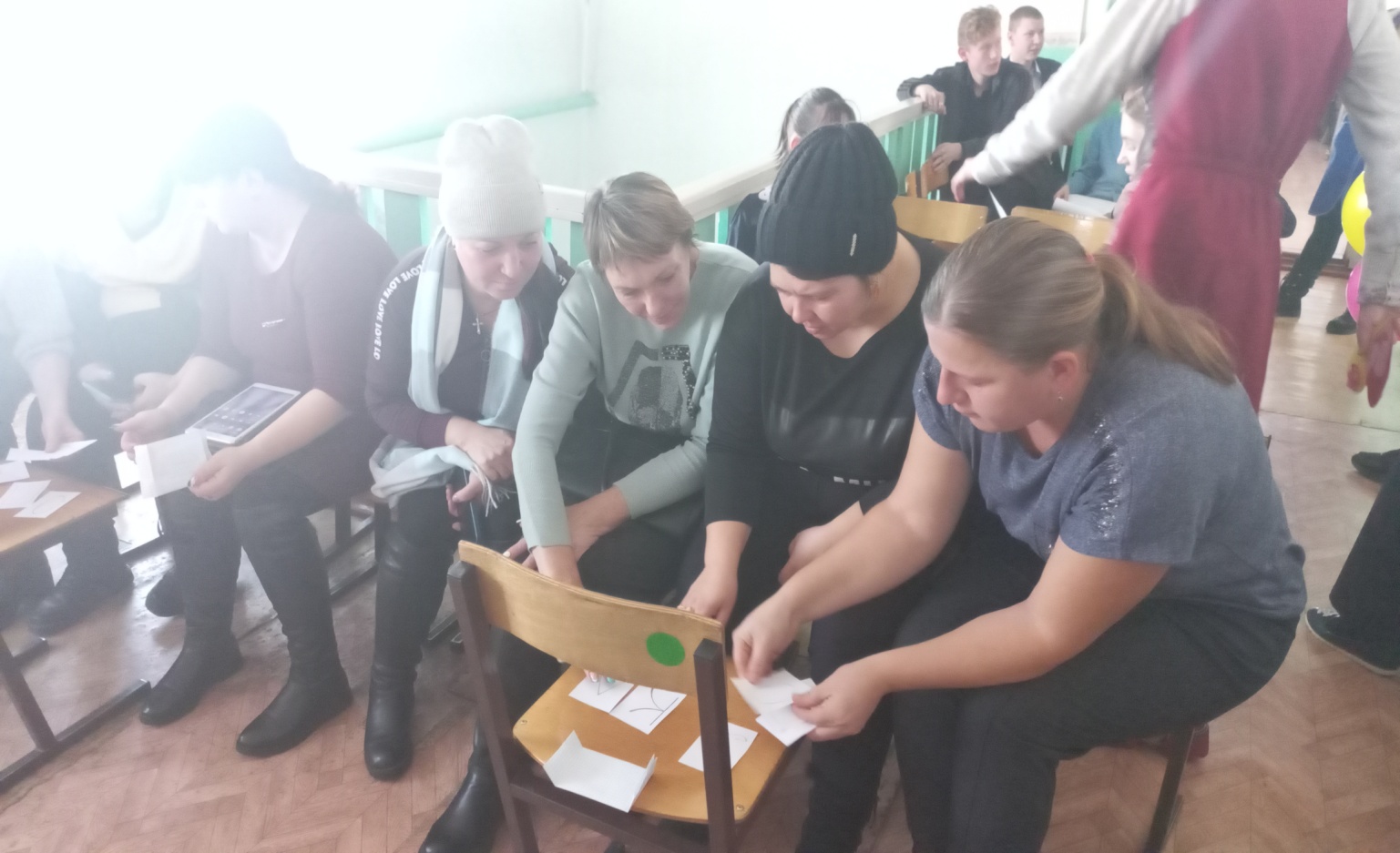 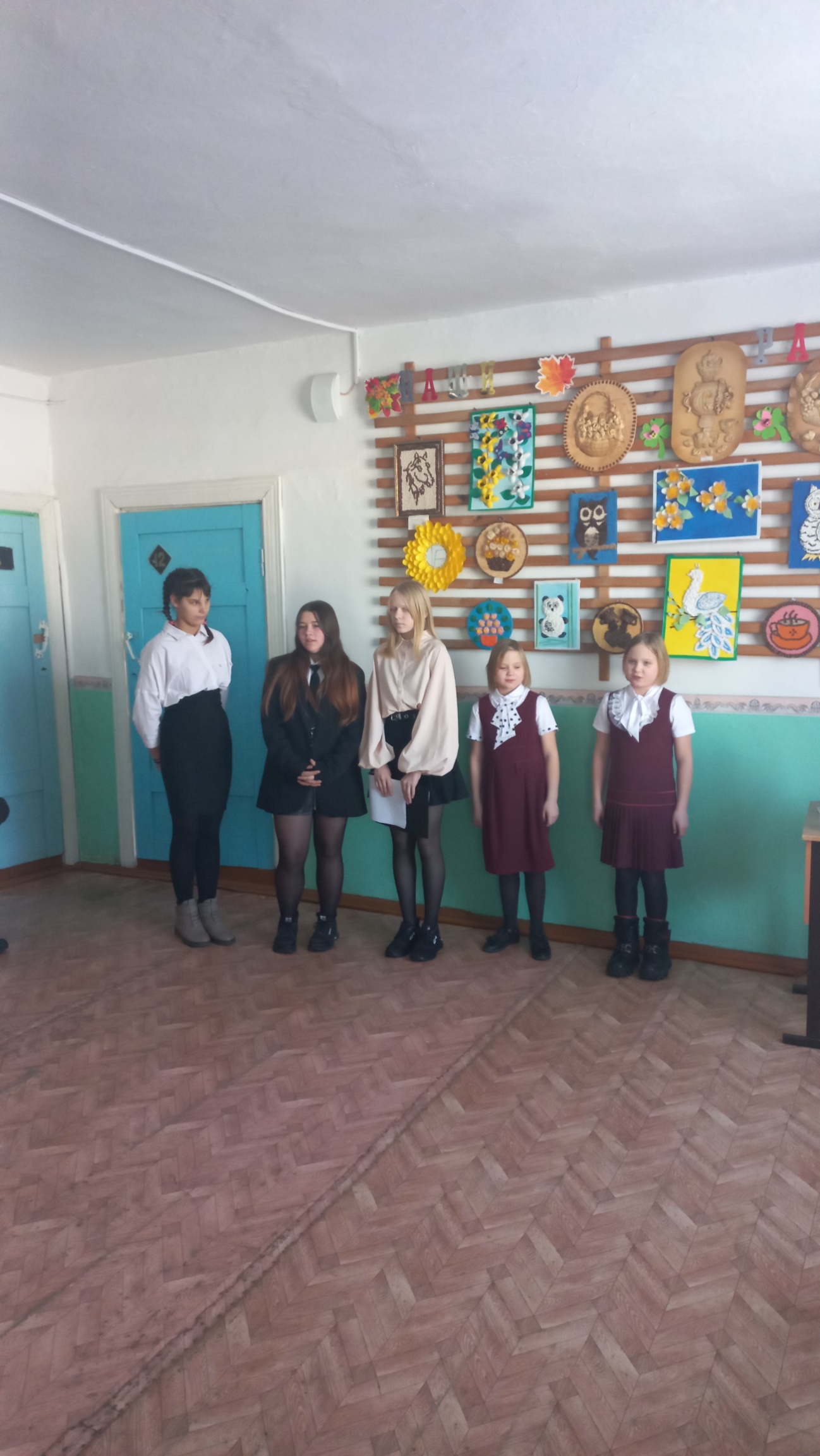 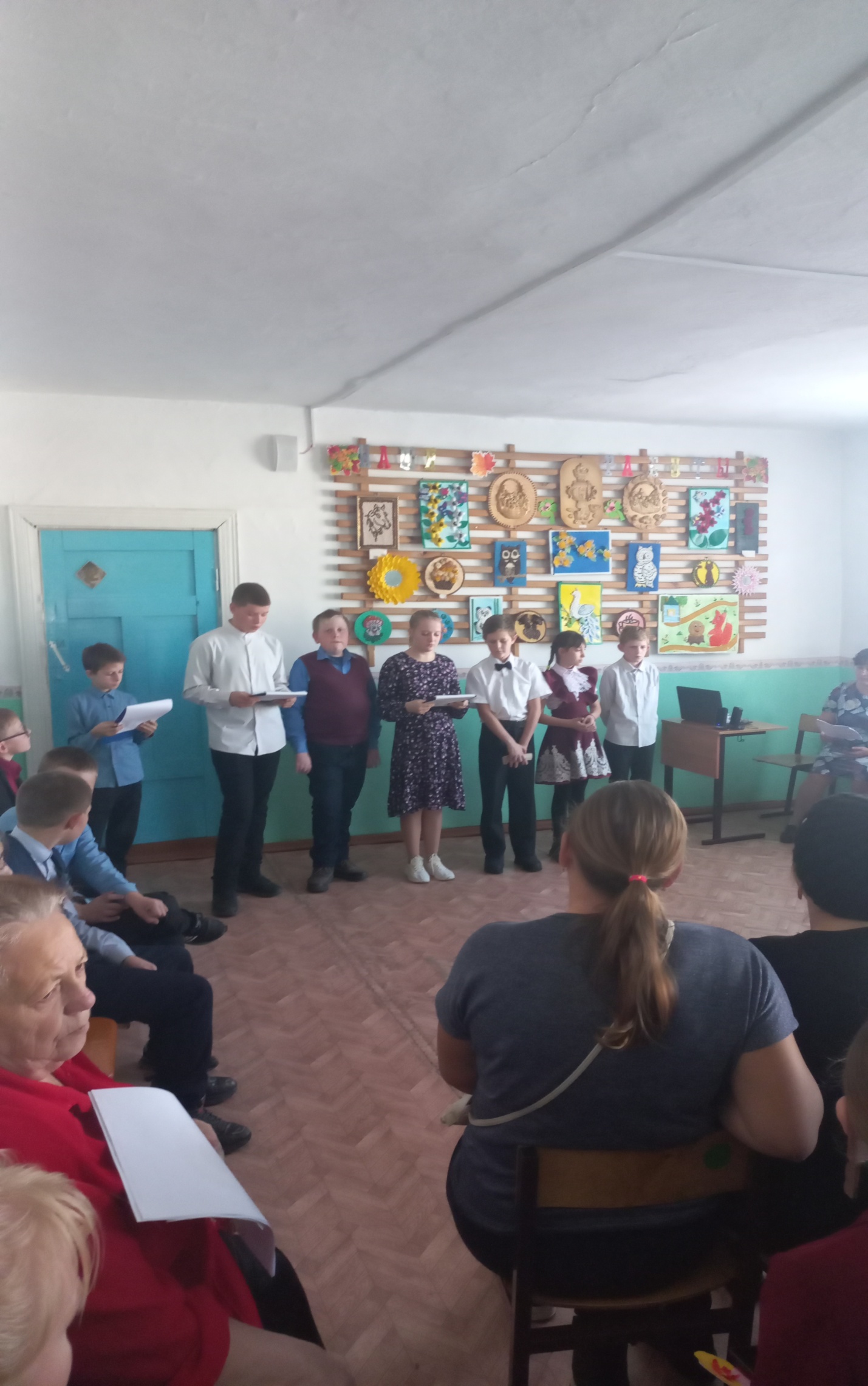 тюльпанро машкагвоздикаподс олнух